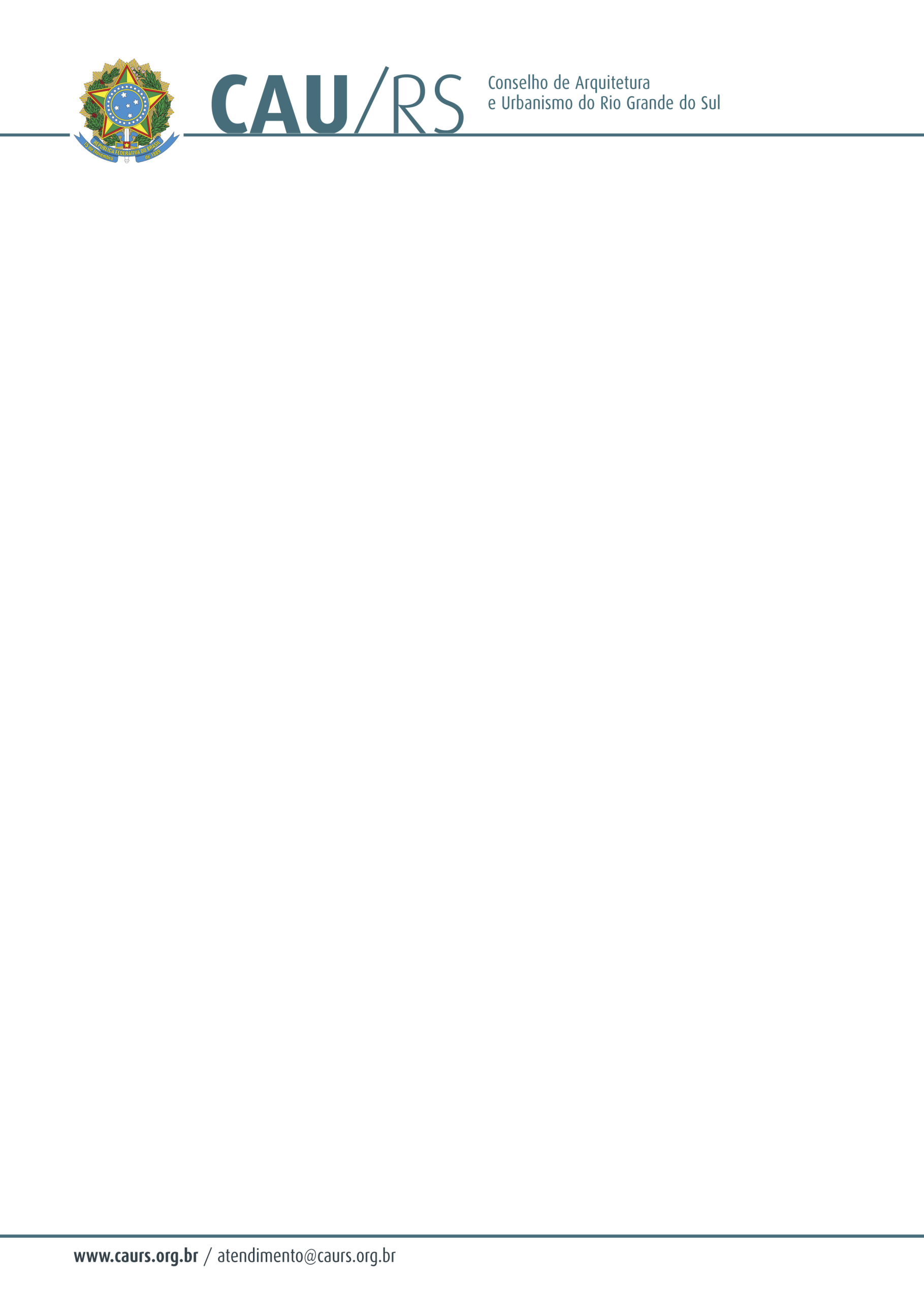 DELIBERAÇÃO DA COMISSÃO DE FINANÇAS DO CAU/RS Nº 29/2012,DE 30 DE OUTUBRO DE 2012.Aprovou a realização do Curso de Formação de Pregoeiro para os funcionários do Conselho Arquitetura e Urbanismo do Rio Grande do Sul.A Comissão de Finanças do Conselho de Arquitetura e Urbanismo do Rio Grande do Sul, no uso das suas atribuições legais, reuniu-se no dia 30 de outubro de 2012, analisou e aprovou o processo administrativo nº 128/2012, que trata do Curso de Formação de Pregoeiro, pelo menor valor apresentado.Fausto Henrique SteffenCoordenador da Comissão de Finanças.